ДОДАТОК 2ТЕХНІЧНА СПЕЦИФІКАЦІЯВАЖЛИВО: у вартість товару входить переобмір виробів спеціалістом Учасника та транспортні витрати. Враховуючи відсутність у замовника фахівців необхідної категорії та досвіду проведення замірів для якісного встановлення вікон металопластикових, учасники перед виготовленням проводять уточнюючі заміри з обов’язковим складанням відповідного акту який скріплюється підписами відповідальних осіб з обох сторінЗагальна характеристика до  вікон: - Профіль: ПВХ 5-ти- 6-ти камерний (п’ять-шість повітряних камер в рамі та стулці), монтажна глибина від  58 мм, товщина зовнішньої стінки – не менше 2,5мм.- Колір — білий,- Склопакет: 2-камерний, енергозберігаючий :  4х10 аргон 4х10 аргон 4і- Фурнітура:  сертифікована.- Профіль повинен містити  армування в рамі та стулці товщиною 1,5 мм, армування імпоста 1,5-3 мм.- В комплекті усіх вікон має бути підставочний пофіль (підвіконна планка).- Відливи оцинковані, колір - білий.- Підвіконня білого кольору, щільне ПВХ товщиною 2-3мм.Товар, який постачається, повинен бути новим, без дефектів, термін та умови його зберігання не порушені. Дата виробництва товару: 2024р. Строк гарантії на Товар – не менше гарантійного строку заводу-виробника.Для розрахунку вартості робіт учасниками застосовуються ціни на матеріали, що склалися в регіоні на відповідну продукцію на момент підготовки своєї пропозиції.Всі матеріали, обладнання і роботи, включені у тендерну пропозицію, повинні повністю відповідати відповідним міжнародним і вітчизняним правилам і стандартам.Гарантійний термін на матеріали, вироби, конструкції та обладнання, які були застосовані при виконанні робіт на об’єкті, встановлюється у відповідності з вимогами чинного законодавства та згідно гарантії заводу-виробника.Учасник гарантує надання документів, які засвідчують якісні, технічні характеристики товару, його походження (сертифікати відповідності/якості, паспорти якості, протоколи випробувань тощо). Товар повинен відповідати вимогам охорони праці, екології. Товар повинен бути упакований/складений належним чином, що забезпечує його збереження при перевезенні та зберіганні. Учасник може надати календарний графік (орієнтовний) щодо виготовлення, поставки  товару. Учасник може запропонувати товар кращої якості, ніж вимагається Замовником. Для цього Учасник повинен надати інформацію про переваги запропонованого товару у формі порівняльної таблиці.Посада, прізвище, ініціали, підпис керівника чи уповноваженої особи Учасника, завірені печаткою.Типи конструкційХарактеристики встановлені Замовником (вимоги)Характеристики запропоновані учасником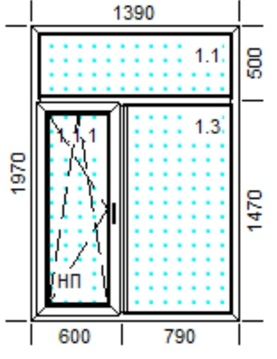 ВікноКількість: 1 шт.Ширина - 1390висота — 1970фрамуга  - 500робоча створка ліва  - 600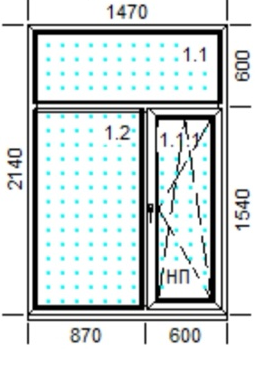 ВікноКількість: 1 шт.Ширина - 1470висота — 2140фрамуга  - 600робоча створка права  - 600підвіконня — 400 х 1500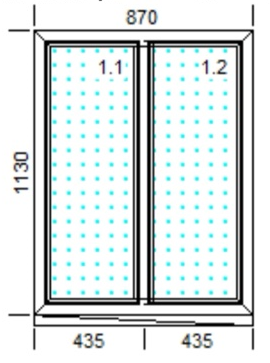 ВікноКількість: 1 шт.Ширина - 870висота — 1130глухепідвіконня — 300 х 900відлив — 100 х 900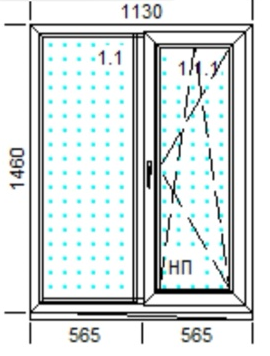 ВікноКількість: 1 шт.Ширина - 1130висота — 1460робоча створка правапідвіконня — 350 х 1250відлив — 100 х 1200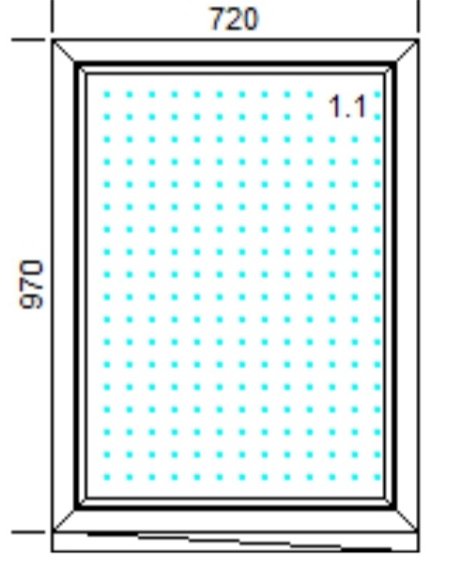 ВікноКількість: 2 шт.Ширина - 720висота — 970глухепідвіконня — 300 х 850відлив — 200 х 800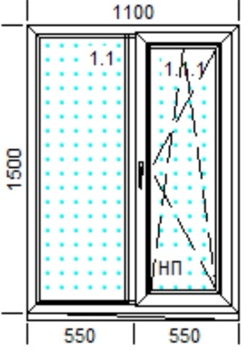 ВікноКількість: 4 шт.Ширина - 1100висота — 1500робоча створка правапідвіконня — 350 х 1250відлив — 200 х 1450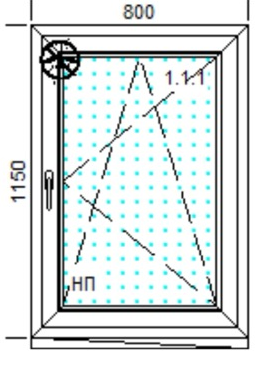 ВікноКількість: 1 шт.Ширина - 800висота — 1150підвіконня — 350 х 900відлив — 180 х 900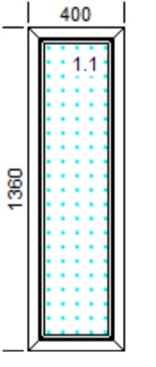 ВікноКількість: 1 шт.Ширина - 1400висота — 1360глухе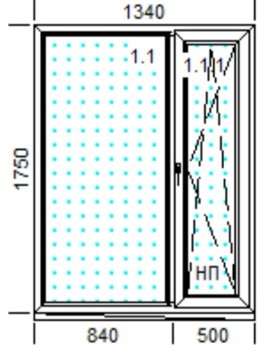 ВікноКількість: 3 шт.Ширина - 1340висота — 1750робоча створка права  - 500підвіконня — 400 х 1450відлив — 200 х 1450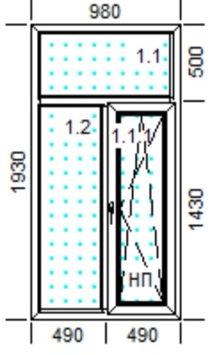 ВікноКількість: 1 шт.Ширина - 980висота — 1930фрамуга  - 500робоча створка права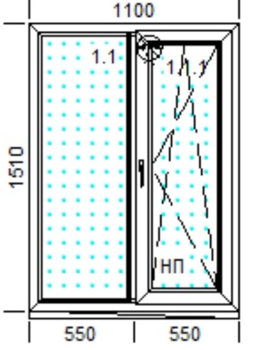 ВікноКількість: 2 шт.Ширина - 1100висота — 1510робоча створка правапідвіконня — 350 х 1250відлив — 230 х 1450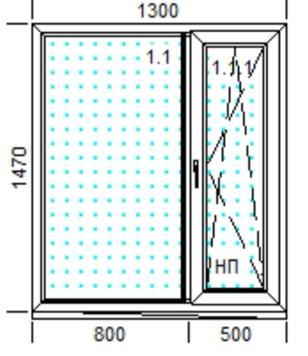 ВікноКількість: 4 шт.Ширина - 1300висота — 1470робоча створка права  - 500підвіконня — 350 х 1350відлив — 150 х 1650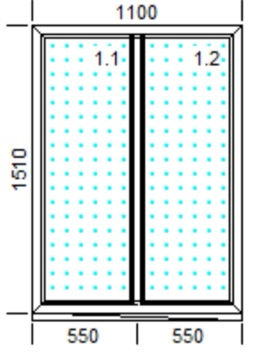 ВікноКількість: 2 шт.Ширина - 1100висота — 1510глухепідвіконня — 300 х 1250відлив — 230 х 1250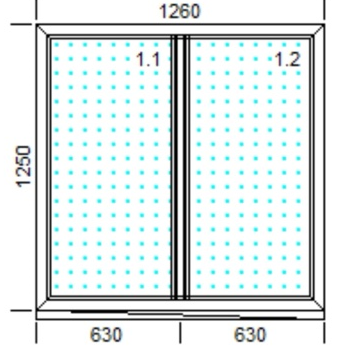 ВікноКількість: 2 шт.Ширина - 1260висота — 1250глухепідвіконня — 400 х 1400відлив — 200 х 1350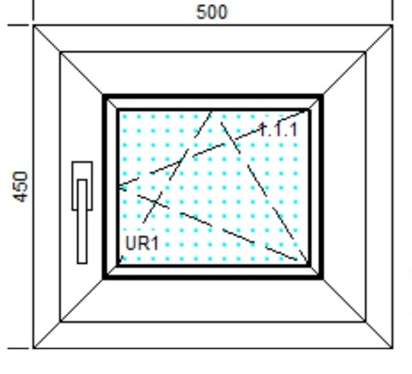 ВікноКількість: 4 шт.Ширина - 500висота — 450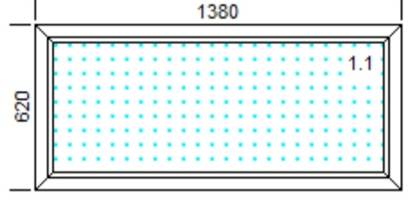 ВікноКількість: 3 шт.Ширина - 1380висота — 620глухе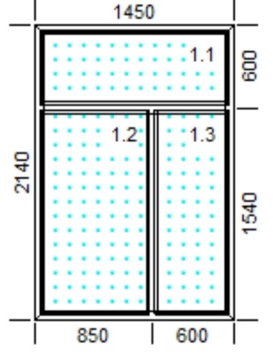 ВікноКількість: 1 шт.Ширина - 1450висота — 2140фрамуга  - 600права сторона  - 600 глухаліва сторона 850 - глуха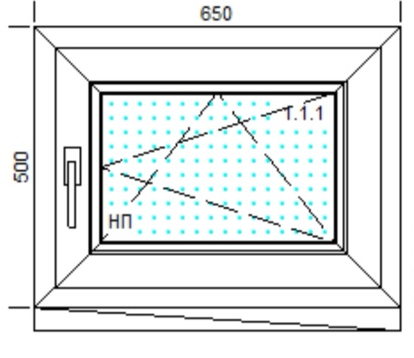 ВікноКількість: 1 шт.Ширина - 650висота — 500підвіконня — 300 х 850відлив — 200 х 800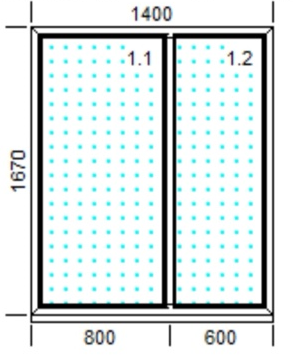 ВікноКількість: 1 шт.Ширина - 1400висота — 1670права сторона  - 600 глухаліва сторона 800 - глухавідлив — 160 х 1450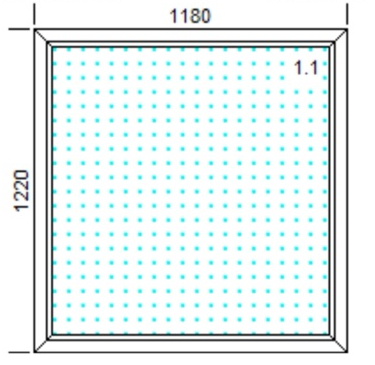 ВікноКількість: 1 шт.Ширина - 1180висота — 1220глухе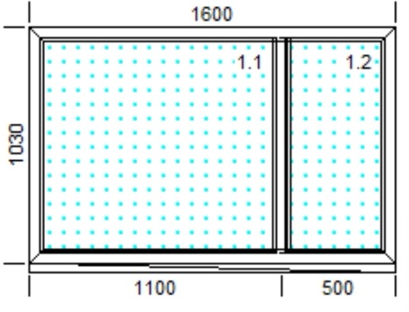 ВікноКількість: 1 шт.Ширина - 1600висота — 1030права сторона  - 500 глухаліва сторона 1100 - глухапідвіконня — 250 х 1700відлив — 100 х 1600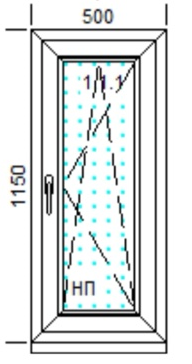 ВікноКількість: 1 шт.Ширина - 500висота — 1150відлив — 200 х 500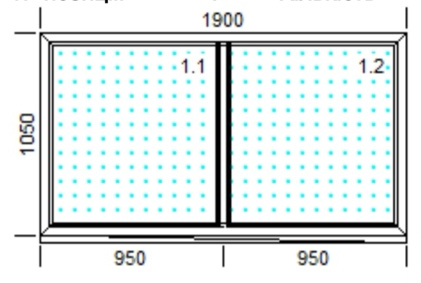 ВікноКількість: 1 шт.Ширина - 1900висота — 1050права сторона  - 950 глухаліва сторона 950 — глухапідвіконня — 250 х 1950відлив — 100 х 1900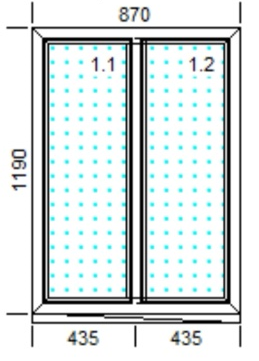 ВікноКількість: 1 шт.Ширина - 870висота — 1190права сторона  - 435 глухаліва сторона 435 - глухапідвіконня — 300 х 900відлив — 100 х 900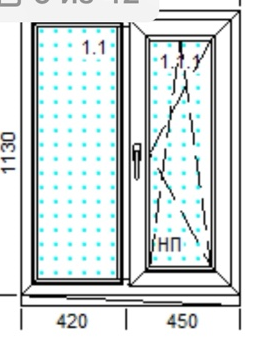 ВікноКількість: 1 шт.Ширина - 870висота — 1130робоча створка права  - 450підвіконня — 300 х 900відлив — 100 х 900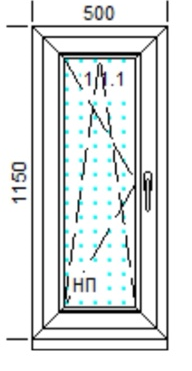 ВікноКількість: 1 шт.Ширина - 500висота — 1150відлив — 200 х 500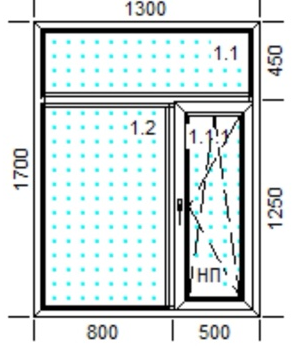 ВікноКількість: 1 шт.Ширина - 1300висота — 1700фрамуга  - 450робоча створка права  - 500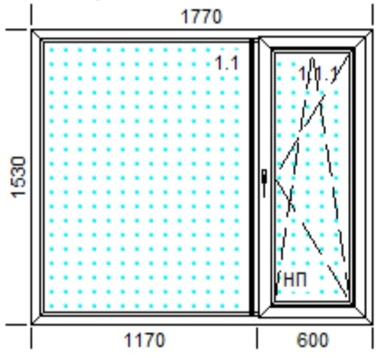 ВікноКількість: 3 шт.Ширина - 1770висота — 1530робоча створка права  - 600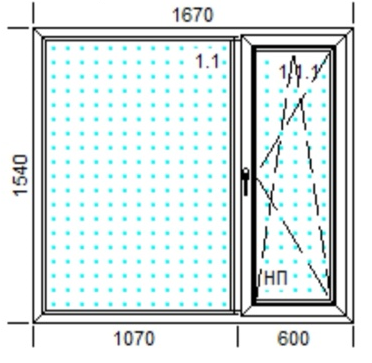 ВікноКількість: 1 шт.Ширина - 1670висота — 1540робоча створка права  - 600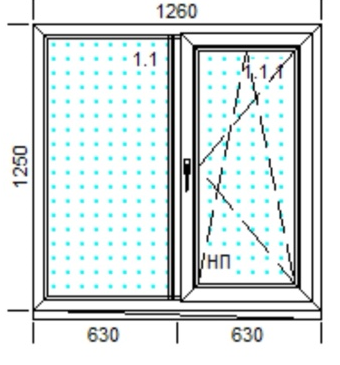 ВікноКількість: 5 шт.Ширина - 1260висота — 1250робоча створка права  - 630підвіконня — 400 х 1400відлив — 200 х 1350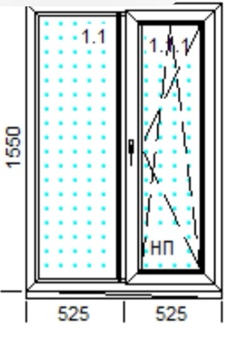 ВікноКількість: 1 шт.Ширина - 1050висота — 1550робоча створка права  - 525підвіконня — 150 х 1250відлив — 200 х 1450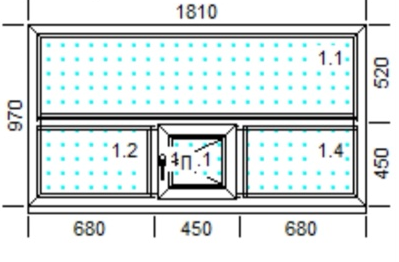 ВікноКількість: 2 шт.Ширина - 1810висота — 970фрамуга  - 520робоча створка по центру   - 450підвіконня — 200 х 1850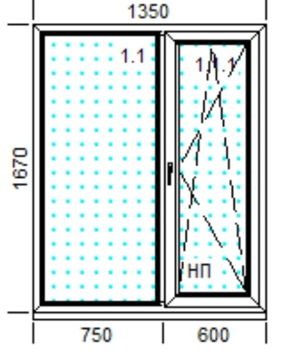 ВікноКількість: 1 шт.Ширина - 1350висота — 1670робоча створка права  - 600відлив — 160 х 1400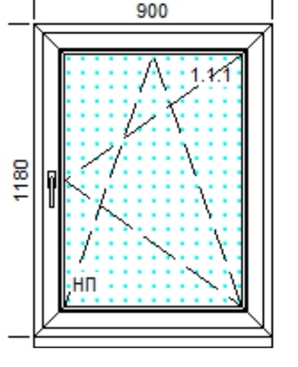 ВікноКількість: 1 шт.Ширина - 900висота — 1180відлив — 180 х 900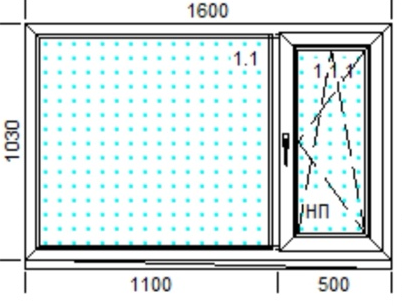 ВікноКількість: 2 шт.Ширина - 1600висота — 1030робоча створка права  - 500підвіконня — 250 х 1700відлив — 100 х 1600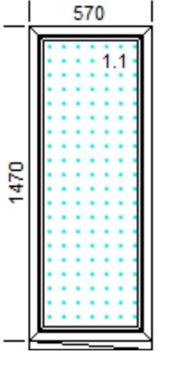 ВікноКількість: 2 шт.Ширина - 570висота — 1470глухепідвіконня — 300 х 600відлив — 150 х 600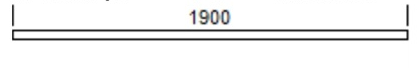 Підвіконня (додатково)Кількість: 4 шт.Ширина - 300довжина 1900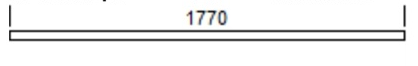 Відлив (додатково)Кількість: 2 шт.Ширина - 200довжина 1770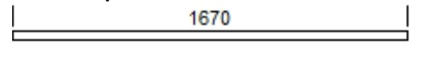 Відлив (додатково)Кількість: 2 шт.Ширина - 160довжина 1670